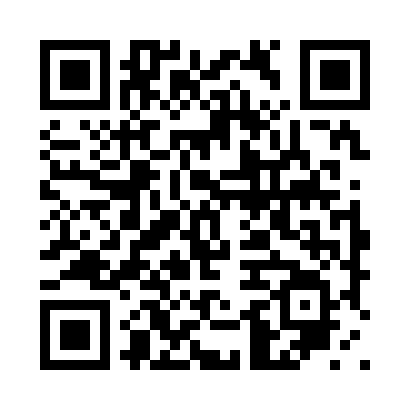 Prayer times for Naryn, KyrgyzstanWed 1 May 2024 - Fri 31 May 2024High Latitude Method: NonePrayer Calculation Method: Muslim World LeagueAsar Calculation Method: ShafiPrayer times provided by https://www.salahtimes.comDateDayFajrSunriseDhuhrAsrMaghribIsha1Wed4:065:5312:534:457:549:342Thu4:045:5212:534:467:559:363Fri4:035:5012:534:467:569:374Sat4:015:4912:534:467:579:395Sun3:595:4812:534:477:589:406Mon3:575:4712:534:477:599:427Tue3:555:4612:534:478:009:438Wed3:545:4412:534:478:019:459Thu3:525:4312:534:488:029:4710Fri3:505:4212:524:488:039:4811Sat3:495:4112:524:488:049:5012Sun3:475:4012:524:498:059:5113Mon3:455:3912:524:498:069:5314Tue3:445:3812:524:498:079:5415Wed3:425:3712:524:498:089:5616Thu3:415:3612:524:508:099:5717Fri3:395:3512:524:508:109:5918Sat3:385:3412:534:508:1110:0019Sun3:365:3312:534:518:1210:0220Mon3:355:3312:534:518:1310:0321Tue3:335:3212:534:518:1410:0522Wed3:325:3112:534:528:1510:0623Thu3:315:3012:534:528:1610:0824Fri3:295:2912:534:528:1710:0925Sat3:285:2912:534:528:1810:1026Sun3:275:2812:534:538:1910:1227Mon3:265:2712:534:538:1910:1328Tue3:245:2712:534:538:2010:1429Wed3:235:2612:544:548:2110:1630Thu3:225:2612:544:548:2210:1731Fri3:215:2512:544:548:2310:18